«Безопасность детей – забота родителей».8 сентября 2017 г.  состоялось общешкольное родительское собрание.Тема  собрания выбрана не случайно. Каждый из нас  хочет видеть своих детей здоровыми и счастливыми.Замечательно, когда дети здоровы. Увы, это бывает не всегда. Цель  родительского  собрания: акцентировать   внимание   родительской общественности на необходимости систематической работы законных представителей  по воспитанию у учащихся необходимых правил безопасного поведения в различных сферах их жизнедеятельности.Важнейшая задача семьи и школы – научить ребенка ответственно относиться к себе и окружающим людям, уметь предвидеть и распознавать опасности, соблюдать несложные правила личной безопасности, выработать модели поведения в экстремальных ситуациях.Основная ответственность взрослых по отношению к детям – это обеспечение безопасной среды, в которой  дети  могут  жить и развиваться без угрозы для их жизни и здоровья. В  ходе  собрания  были  рассмотрены  вопросы:  безопасность  ребенка  во время пребывания в школе, правила пожарной, газо- электоро-  безопасности, правила поведения  на дороге, в том числе и на железнодорожной, профилактика детского травматизма, правила личной безопасности на улице, в сети Интернет, профилактика экстремизма.В заключение решили:родителям ежедневно уделять внимание вопросам безопасности детей;провести с детьми индивидуальные беседы, объяснив важные правила, соблюдение которых поможет сохранить жизнь;решить проблему свободного времени ребенка. Помните, что в ночное время (с 23 до 7 часов) детям и подросткам законодательно запрещено появляться на улице без сопровождения взрослых;постоянно быть в курсе, где и с кем ваш ребенок, контролировать место его пребывания;убедить детей, что вне зависимости от того, что произошло, вы должны знать о происшествии. Объяснить детям, что некоторые факты никогда нельзя  скрывать, даже если они обещали хранить их в секрете;изучить с детьми правила  дорожного движения, езды на велосипедах, квадроциклах, скутерах, мопедах, мотоциклах. Не забывать, что детям, не достигшим 14 лет, запрещено управлять велосипедом на автомагистралях и приравненных к ним дорогам, а детям, не достигшим 16 лет, скутером (мопедом, квадроциклом);обратить внимание на возможные случаи возникновения пожаров из-за неосторожного обращения с огнем: детская шалость; непотушенные костры; не затушенные окурки, поджог травы.  Ответственная за работу с родителями в школе: Петрова В. И.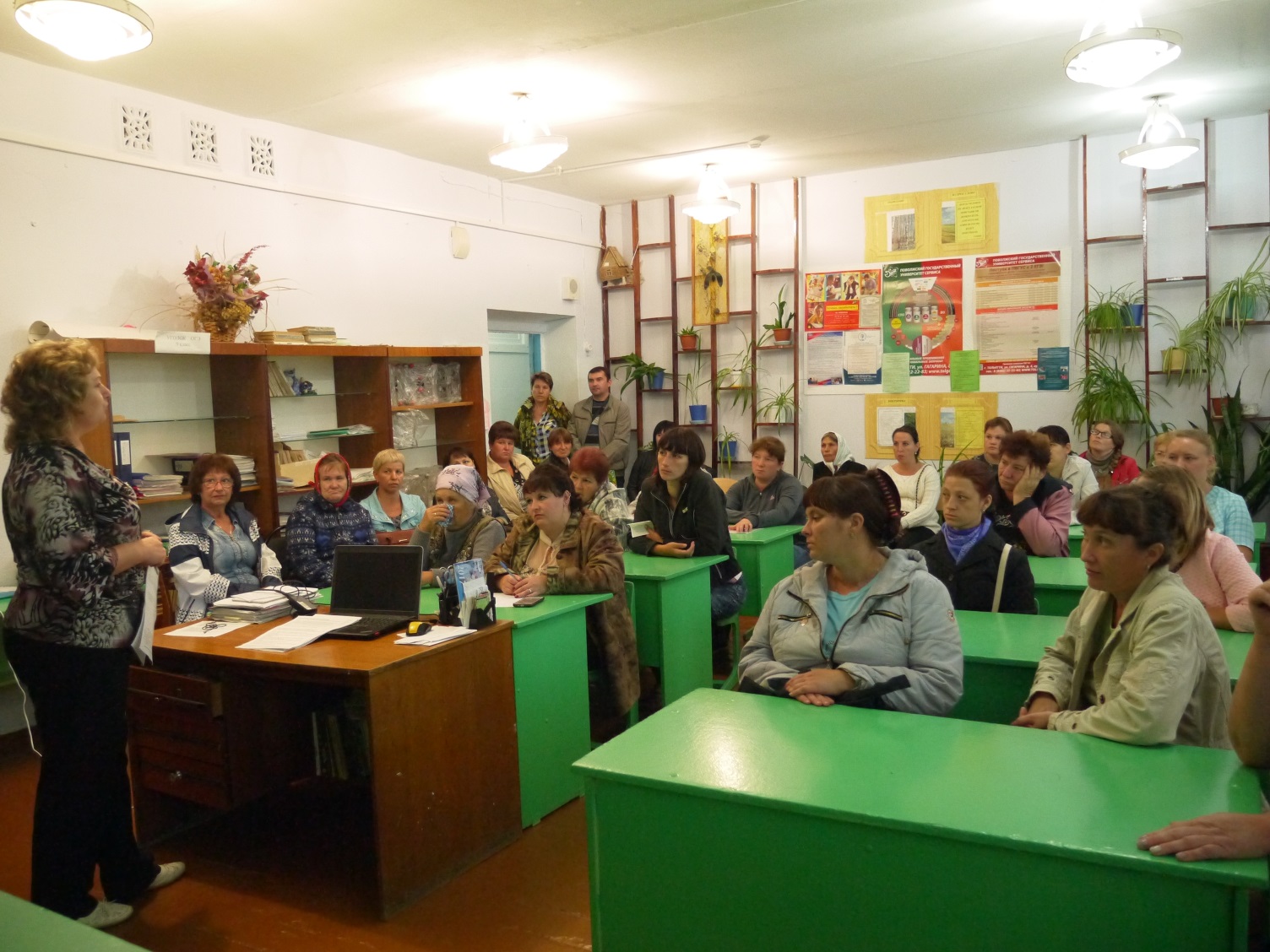 